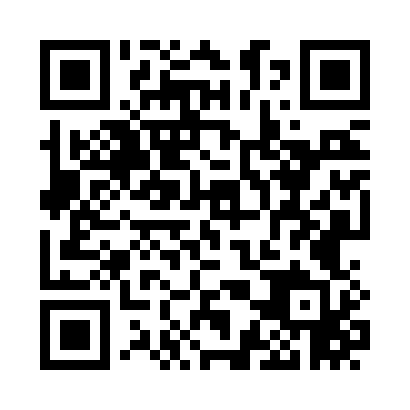 Prayer times for West Bend, Alabama, USAMon 1 Jul 2024 - Wed 31 Jul 2024High Latitude Method: Angle Based RulePrayer Calculation Method: Islamic Society of North AmericaAsar Calculation Method: ShafiPrayer times provided by https://www.salahtimes.comDateDayFajrSunriseDhuhrAsrMaghribIsha1Mon4:305:5112:574:378:029:232Tue4:315:5112:574:378:029:223Wed4:315:5212:574:378:029:224Thu4:325:5212:574:378:029:225Fri4:335:5312:574:378:029:226Sat4:335:5312:574:388:029:217Sun4:345:5412:584:388:019:218Mon4:345:5412:584:388:019:219Tue4:355:5512:584:388:019:2010Wed4:365:5512:584:388:019:2011Thu4:375:5612:584:388:009:1912Fri4:375:5612:584:398:009:1913Sat4:385:5712:584:398:009:1814Sun4:395:5712:594:397:599:1815Mon4:395:5812:594:397:599:1716Tue4:405:5912:594:397:599:1717Wed4:415:5912:594:397:589:1618Thu4:426:0012:594:397:589:1519Fri4:436:0012:594:397:579:1520Sat4:436:0112:594:397:579:1421Sun4:446:0212:594:397:569:1322Mon4:456:0212:594:397:569:1323Tue4:466:0312:594:397:559:1224Wed4:476:0312:594:397:549:1125Thu4:486:0412:594:397:549:1026Fri4:486:0512:594:397:539:0927Sat4:496:0512:594:397:529:0828Sun4:506:0612:594:397:529:0729Mon4:516:0712:594:397:519:0630Tue4:526:0712:594:397:509:0631Wed4:536:0812:594:397:499:05